Stoughton South Elementary School PTO Agenda: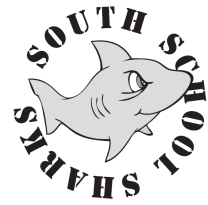 Annual Meeting May 2, 2017Approval of April meeting minutesConfirm volunteer positions for 2017/2018Elect Fundraiser chair and co-chairFun Run Update Collected - $Incentive for teachersClass winnersMr Birnstill – Pie in the FaceHuman Hungy HipposReview budgetNeed voluneeteer chair and co-chair – possbily split some of the fundraising dutiesSquare 1 Art - $1013.75DD – Chateau - $188.97School Store – April - $Resent ARCH Flyer  Upcoming Events: Spring Dance – May 19Book Fair – May 19, 22, 23, 24 - VolunteersIce Cream Social – need to set a date for JuneAll School Field Trip – June 1stPresident’s Report:  Amy MoruzziVice President’s Report:  Megan CostaTreasurer’s Report:   Tricia Lewis and Andrea FarleyMembership/Cultural Report:  Alyssa ShortSecretary’s Report:  Melanie CovinoFundraising Report:  Liz WorselyMiscellaneous: